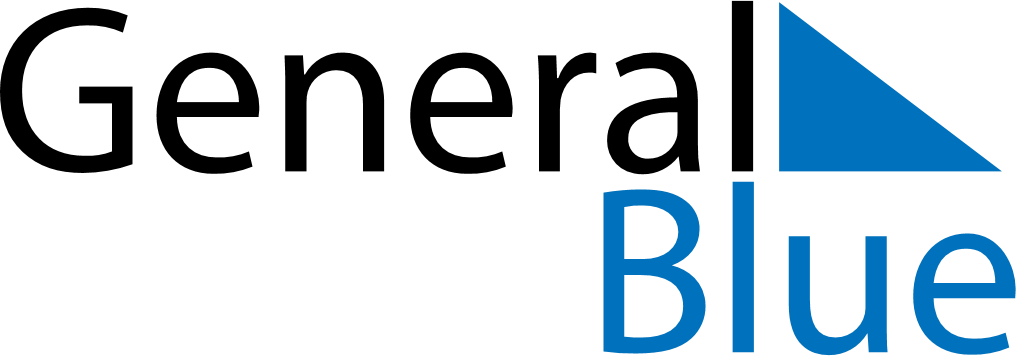 February 2030February 2030February 2030BelarusBelarusMONTUEWEDTHUFRISATSUN12345678910111213141516171819202122232425262728